Reading and Writing Code Behaviours/StrategiesReading and Writing Code Behaviours/StrategiesReading and Writing Code Behaviours/StrategiesReading and Writing Code Behaviours/StrategiesReading and Writing Code Behaviours/StrategiesReading and Writing Code Behaviours/StrategiesStudent describes the movement from one
location to another on a grid, but code is not 
accurate. Code often contains one extra arrow, as student counts squares instead of steps.Student describes the movement from one
location to another on a grid, but code is not 
accurate. Code often contains one extra arrow, as student counts squares instead of steps.Student describes the movements from one location to the other on a grid and accurately writes code, but struggles to think about how their movements interact with a partner’s movements.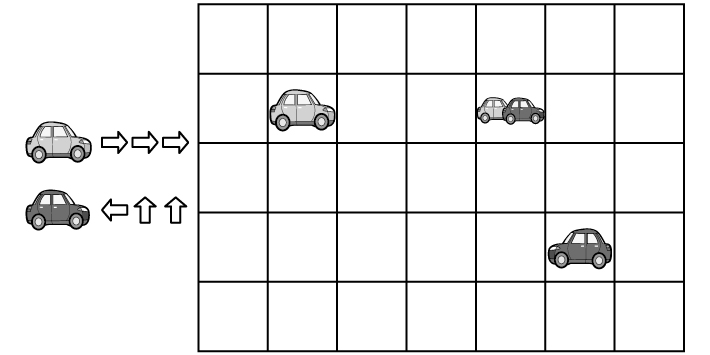 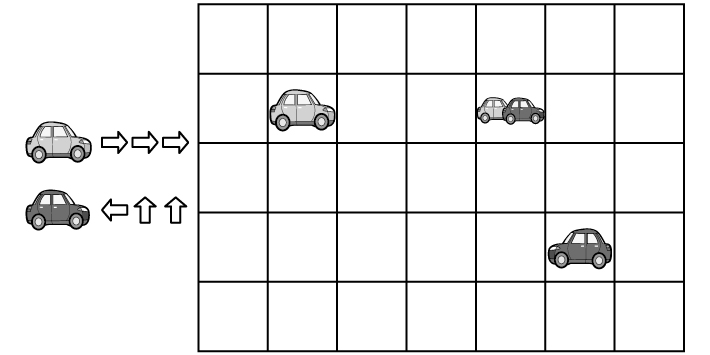 Student describes the movements from one location to the other on a grid and accurately writes code, but struggles to think about how their movements interact with a partner’s movements.Student describes the movement from one location to the other on a grid and accurately writes code, but struggles to add “wait” moves t avoid collision.Student describes the movement from one location to the other on a grid and accurately writes code, but struggles to add “wait” moves t avoid collision.Observations/Documentation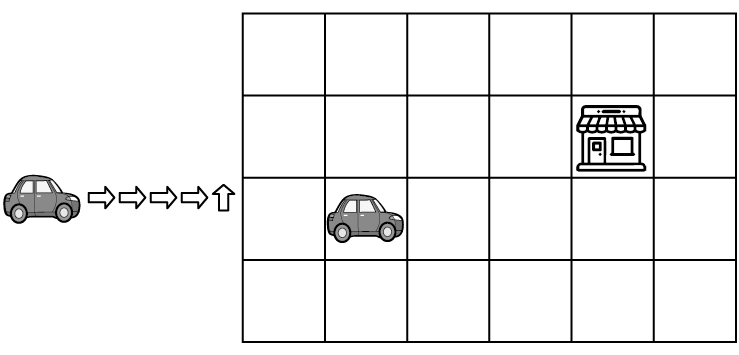 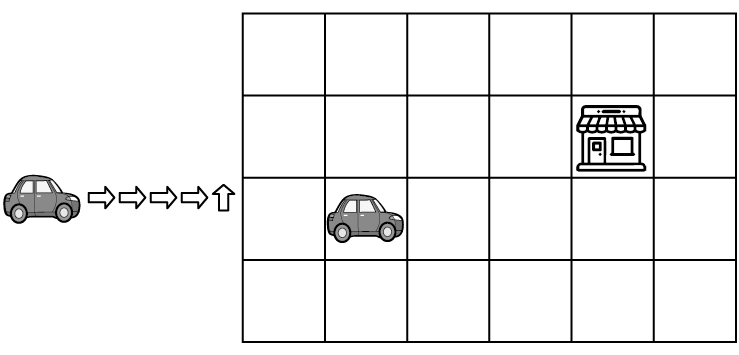 Observations/DocumentationObservations/DocumentationObservations/DocumentationObservations/DocumentationObservations/DocumentationStudent uses guess and test strategies to add movements to their code so that both cars get to the same place at the same time. Student uses guess and test strategies to add movements to their code so that both cars get to the same place at the same time. Student considers how the cars’ moves related to each other when writing and altering code, but struggles to describe how the changes affect the outcomes.  Student considers how the cars’ moves related to each other when writing and altering code, but struggles to describe how the changes affect the outcomes.  Student successfully reads, writes, and alters code and describes how changes to the code affect the outcomes. Student successfully reads, writes, and alters code and describes how changes to the code affect the outcomes. Observations/DocumentationObservations/DocumentationObservations/DocumentationObservations/DocumentationObservations/DocumentationObservations/Documentation